Nita M. Lowey 21st CENTURY COMMUNITY LEARNING CENTERS 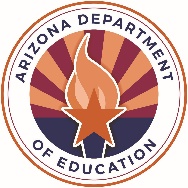 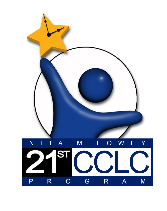 (21st CCLC Yr 1 – New) Fiscal Year 2025 - GRANT APPLICATION (Word Version)ONLINE APPLICATION & 21st CCLC FY25 MANDATORY FORM(S) DEADLINE:MUST BE FULLY SUBMITTED IN THE ADE GRANTS MANAGEMENT ENTERPRISE SYSTEM MARCH 4th BY EXACTLY 11:59 P.M. NO EXCEPTIONS Funding DisclaimerThe Grantee acknowledges and agrees that the Arizona Department of Education's award and/or payment of funds under this agreement is contingent upon ADE receiving funds from Federal, State, or other funding sources to support the grant. Notwithstanding any other provisions of this agreement, in the event that ADE funding is reduced or rescinded by Federal, State, or other funding sources, ADE may immediately reduce the amount of funds awarded or terminate this agreement by written notice to the Grantee.FFATA & GSA VerificationCheck boxes and complete a short description of your project. This section must be completed and will not be scored by the Peer Reviewers.   The district/organization has submitted OR will be submitting the annual General Statement of Assurance.YesThe district/organization understands that if ADE is not updated with the organization's SAM.gov information, including CCR expiration, that funding for the organization can be placed on hold.YesPlease provide a short description of your project in one to two paragraphs:General Education Provisions Act (GEPA)GEPA – Section 427 RequirementsEQUITY FOR STUDENTS, EDUCATORS, AND OTHER PROGRAM BENEFICIARIESSection 427 of the General Education Provisions Act (GEPA) (20 U.S.C. 1228a) applies to applicants for grant awards under this program.To address this provision and receive funding, LEAs must provide responses to the following:Describe how your entity’s existing mission, policies, or commitments ensure equitable access to, and equitable participation in, the proposed project or activity. Applicants are not required to have mission statements or policies that align with equity in order to submit an application.Based on your proposed project or activity, what barriers may impede equitable access and participation of students, educators, or other beneficiaries? Applicants may identify any barriers that may impede equitable access and participation in the proposed project or activity, including, but not limited to barriers based on economic disadvantage, gender, race, ethnicity, color, national origin, disability, age, language, migrant status, rural status, homeless status or housing insecurity, pregnancy, parenting, or caregiving status, and sexual orientation.Based on the barriers identified, what steps will you take to address such barriers to equitable access and participation in the proposed project or activity? What is your timeline, including targeted milestones, for addressing these identified barriers?  Information/InstructionONLINE APPLICATION & 21st CCLC FY25 MANDATORY FORM(S) DEADLINE:MUST BE FULLY SUBMITTED IN THE ADE GRANTS MANAGEMENT ENTERPRISE (GME) SYSTEM MARCH 4th BY EXACTLY 11:59 P.M. NO EXCEPTIONSBEFORE GETTING STARTED: IMPORTANT:Review the 21st CCLC Grant Application and the Grant Application Guidance in their entirety found in the Resource Library in the Grants Management System and at http://www.azed.gov/21stcclc/application-information/.  The guidance provides critical information necessary to complete the application. Complete the Mandatory Downloadable Form A referenced below, which is part of the application.*Note: Consortium Applicants must also complete additional Mandatory Downloadable Forms B & C. Request these forms by email to 21stCCLCInbox@azed.gov. 21st CCLC FY25 MANDATORY DOWNLOADABLE FORM A:A. 21st CCLC FY25 Form A - AFFIRMATION OF CONSULTATION FORM (Participation of Private School)Consortium Applications Only must also include Forms B & C:B.* 21st CCLC FY25 Form B - CONSORTIUM CERTIFICATION & ASSURANCESC.* 21ST CCLC FY25 Form C - CONSORTIUM MEMORANDUM OF UNDERSTANDING (MOU)The Mandatory Assurance Form A is considered part of the application. The Form A must be entirely completed including original or verified digital signatures and uploaded into Related Documents in the Grants Management System (GME) by 11:59 p.m. on March 4th. GME is accessed through ADEConnect at https://home.azed.gov/Portal/. No hand delivered, emailed, faxed, or photocopied Forms will be accepted.Any additional documents uploaded into Related Documents in GME will NOT be considered in the rating of the application.  Only the Mandatory Downloadable Form A (Forms A, B & C for Consortium Applicants) will be reviewed.ABSOLUTE PRIORITY: To be eligible to apply for this grant, entities must serve students who attend schools where there is not less than 40 percent economically disadvantaged in the total school population. Grant awards will not be made to Lead Fiscal Agents that are substantially out of compliance with state or federal requirements.Detailed instructions on how to access the economically disadvantaged percentage through AzEDS and/or The Free and Reduced-Price Percentage Report pages are located in the 21st CCLC FY25 Application Guidance. If an applying site did not maintain Substantial Compliance in a previous 21st CCLC grant award, and is successful in obtaining an award, the site will enter under Special Conditions. Under these Special Conditions, the awarded site will receive more intensive technical assistance and heavy monitoring during year one to ensure site capacity. Because the site did not maintain Substantial Compliance in a previous award, the site must close the end of the first year of the new grant award in Substantial Compliance to be eligible to apply for continued funding beyond year one. 
Note: Funding is based on receipt of federal funds to the Arizona Department of Education. In the event that anticipated federal funding is decreased, a proportional decrease will be made to all awardees. For additional information, please see the Funding Disclaimer on page 1. Eligibility VerificationBefore beginning the application process, complete the Eligibility Verification Worksheet to determine eligibility for each site applying for the Nita M. Lowey 21st Century Community Learning Centers (21st CCLC) Grant. Note: Worksheet below must be copied and filled out for each site that is considering submitting an application. Eligibility Verification Worksheet- Site eligibility is based on minimum requirements for 21st CCLC funding. If a site does not meet the requirements, do not add the site to the application as they will not be considered for funding.Key Considerations-- The only variable in the funding formula is the projected number of students who attend 30 days or more. The number of projected number of students must be based on the October 1st Enrollment. Applicants must use The Oct1 – October 1 Enrollment Report located in the AzEDS Portal in ADEConnect. Within that Report, use the “Total Passed by School:” number for the Total Enrollment. This is the official October 1 enrollment count which will be verified by ADE. Caution: Do not use the “Total Enrollments by School:” number because this number includes students who may have been submitted but were not counted towards the official October 1 enrollment due to being counted elsewhere or not passing some other October 1 data integrity rule. NOTE: October 1 enrollments are not finalized until mid-January. Applicants must check their October 1 enrollment after January 31 and before submitting the application in GME.  ADE will verify that the enrollment number entered in the 21st CCLC application matches the number stated in the finalized October 1 enrollment. -- Funded programs may always serve additional students or be open for additional days when other resources are available, but these optional services must not be considered in the above 21st CCLC funding formula calculation.-- 5 sites is the maximum number a District/Charter Holder can add to the Eligibility Verification Worksheet.  Click on the “add a site (+)” to add additional sites up to 5 sites are allowed.  The Eligibility Verification Worksheet must be completed for each site added.-- This worksheet is meant to assist in determining if a site meets the minimum requirements to apply for funding from 21st CCLC. If a site does not meet the minimum requirements, the District/Charter Holder is advised to not add the site to the application. -- Sites that do meet the eligibility requirements can add up to 5 sites in the funding application.  -- Once a site is added to the Eligibility Verification Worksheet, that line of the Eligibility Worksheet cannot be removed. If the site was added in error, then contact the Grants Management Team for technical assistance at 602-542-3901 or by email at https://helpdeskexternal.azed.gov. WORKSHEET FORMULAS/Eligibility Verification Worksheet FormulasAbsolute Priority Provide National School Lunch Program (NSLP) free/reduced-price percentage http://www.azed.gov/hns/frp/ or other verifiable risk factor data, including the data source, that shows that this site serves students where there is not less than 40 percent economically disadvantaged in the total school population.This Site meets the Absolute Priority.NOTE: The Free and Reduced-Price Percentage Report will be updated by January 2024. This is the date ADE will use to verify the economically disadvantaged eligibility rate of each site. NOTE: Detailed instructions on how to access economically disadvantaged percentage through AzEDS, which may also be used are located in the 21st CCLC FY25 Application Guidance.  Funding Formula21st CCLC funding will not exceed the $120,000 maximum nor fall below the $50,000 minimum.Enter the October 1st number of enrolled students at the site. Number of Regular Attendees cannot be greater than 30% of the total student enrollment on October 1.Number of Regular Attendees are students who will attend 30 days or more. The maximum number cannot be greater than 100 regular attendees and the minimum number cannot be less than 42 regular attendees. Total Enrollment x 30% = number of Regular Attendees.21st CCLC funding will be based on 120 days of direct student services per year.21st CCLC funding will be based on $10 per Regular Attendee.Enter the Funding Formula. Number of Regular Attendees x 120 days x $10 per Regular Attendee = Total Funds RequestedTotal Funds RequestedQualifying QuestionsIf awarded, will the site hire a Site Program Coordinator to be on site during program hours?Does the site meet the minimum requirements to apply for 21st CCLC Funding?If the answer is Yes for Q. 11, then the site is eligible to apply for the 21st CCLC grant. 
If the answer is No for Q. 11, then the site is not eligible to apply for the 21st CCLC grant. Do not add this site to the funding application.21st CCLC Eligibility Verification WorksheetGeneral Information and Contact Information(0 Points) (Items 1-13)Contact InformationStreet Address for Applicant Agency or EntityPO BoxCityStateZip Code21st CCLC Program Director: The Program Director is the main contact for all the program sites (up to 5 different 21st CCLC site grant proposals applying for awards in the application)21st CCLC Program Director’s Street Address21st CCLC Program Director’s Mailing Address21st CCLC Program Director’s City21st CCLC Program Director’s State21st CCLC Program Director’s Zip Code21st CCLC Program Director’s Phone Number (000) 000-0000 x 000021st CCLC Program Director’s E-mail Address21st CCLC AssurancesThe information contained in this assurance is complete and accurate, that the Administrating Agency/District is authorized to enter into an agreement for the purpose of providing Nita M. Lowey 21st Century Community Learning Centers (21st CCLC) program educational and related activities that will complement and enhance students’ academic performance and achievement. The Administrating Agency/District agrees to comply with applicable state and federal statutes, rules, and regulations.  The Administrating Agency/District shall be the Lead Fiscal Agent and shall thereby incur and record all expenditures of funds available per applicable program provisions, rules, and regulations. LEA Collaboration with All Participants (Yes or No) The LEA will develop the proposed program and carry out the project in collaboration with all participants, including all respective schools, as well as in partnership with the eligible entities.Program Implementation(Yes or No) The site’s proposed program will be in alignment with the challenging State academic standards and any local standards.Community Partner Organization (Yes or No) Site will enter into an agreement annually with a Community Partner Organization (minimum of 1 external representative) for the purpose of providing 21st CCLC program educational and related activities that will complement and enhance students’ academic performance and achievement.  Adequacy of Resources (Yes or No) Site will provide existing staff or staff to be hired to operate in accordance with all state and federal regulations, with the ADE’s General Statement of Assurances which is applicable to all federal grant awards, and will complete the specific 21st CCLC grant program duties listed below if the grant is awarded:ADE ONLINE GRANT MANAGEMENT ENTERPRISE (GME) SYSTEM RESPONSIBILITIESMonthly Cash Management ReportsApplication and Budget RevisionsYearly Completion ReportAnnual Continuing Application21ST CCLC REPORTING RESPONSIBILITIES - ANNUAL STATE AND FEDERAL REPORTS ARE REQUIRED - AN EXTERNAL EVALUATOR IS NOT REQUIRED. (https://www.azed.gov/21stcclc/required-reporting)Annual Performance Report (APR) required: Submission of all necessary data for the required federal APR including student demographic data, attendance data, GPA data, in-school suspension data, assessment results, teacher surveys, etc.Program At-A-Glance (ADE Reporting required, overview of the program objectives from the originally awarded grant application.)Summary of Classes (SOC) Reports (ADE Reporting required, including classes offered and how often the classes are offered.)Site Evaluation Reports (ADE Reporting required, including: compliance, progress towards grant objectives, and analysis of continuous improvement goals.)Data Collection (Daily student attendance, family engagement attendance, partnership contributions, donations, collaborations, and grant objectives outcome data.)Daily Student Daily Program Attendance required: Submitted through the school’s Student Information System into the ADE AzEDS at least weekly.21st CCLC PROGRAM IMPLEMENTATIONRecruitment and Hiring of after school staff in accordance with Agency/District Human Resource PoliciesCommunication between school day and outside of the school day staff to support students’ academic success (e.g., assessment driven programming, alignment to grant objectives and continuous improvement plan)AZ Standards-Based and Assessment Driven Academic and Enrichment focused programming 21st CCLC Program Basic Safety Plan – finalized within 60 days of official awardAfter School Transportation Plan – Safe Transportation between 21st CCLC site and homeUSDA healthy snack provided for after school student participants; Summer meals for summer program student participantsAfter School Participant Recruitment and Retention for both students and their adult family membersDevelopment of community partnerships Training and professional development for after school staff   Recruitment and monitoring of appropriately qualified volunteers 21st CCLC Grant Budget Management in accordance with fiscal guidelines   (NEW and CONTINUING) Site leadership (District director(s), Principal(s), and Site Coordinator(s)) will attend at least one 21st CCLC sponsored/recommended Professional Development event annually and will provide relevant professional development related to academic achievement which will be integrated within the school-based training for all 21st CCLC staff. Note: Any exceptions to the professional development requirements stated above must be approved in writing by ADE 21st CCLC program specialist assigned to the grantee. Statement of Assurance of Original Work(Yes or No) Site leadership certifies to the best of their knowledge and belief, that: The work product in this grant application is the original work of the district/applicant and its agents who worked on the application. The application accurately reflects the unique demographics and formally identified needs of the district/applicant and sites.   The application was developed in accordance with an Advisory Committee process and its recommendations.  If a discovery of plagiarism within an application in a current grant competition is discovered by the Arizona Department of Education (ADE) where that application is found to be substantially similar to other applications submitted or appears to duplicate other applications or does not appear to be uniquely developed for the applicant, then at the discretion of the Arizona Department of Education, ADE has the right to remove the grant application from funding consideration. Similarly, if plagiarism is discovered after a site has been awarded, it may be grounds for losing the grant award. Statement of Assurance of Community Notification(Yes or No) Applicant certifies timely notice of intent to apply for the 21st CCLC Grant and any waiver request will be available for public review after submission of the application. Applications will be disqualified from consideration if the community was NOT notified. Please provide the following: Site Information(0 Points)  (Items 1-12)Enter the 21st CCLC site information for EACH proposed site.
If you have multiple 21st CCLC sites (no more than 5), complete a separate page for each site. Enter Entity ID Number of the School.Enter the grade levels that are currently enrolled at the school.Enter regular school day hours (example: 8:00 to 2:30 every day)Enter proposed 21st CCLC hours (example: 7:00-8:00 am and 2:30-5:30 pm, M-Th)Enter name of Site PrincipalSite-Street AddressSite-Mailing AddressSite-CitySite-StateSite-Zip CodeSite-TelephoneSite-Principal’s E-mail AddressPriority(8 Points Possible) (Item 1-2)Review the 21st CCLC Grant Application Guidance in its entirety before completing this section.Select the current label that applies to the school. 		LABELS WILL BE VERIFIED https://www.azed.gov/improvement “Comprehensive Support & Improvement” (CSI-LA or CSI-G) School	= 2 points“Targeted Support & Improvement” (TSI or aTSI) School 			= 2 pointsNot Applicable									= 0 pointsSelect the current classification that applies to the school.LABELS WILL BE VERIFIED https://nces.ed.gov/ccd/schoolmap “City” 							= 0 points“Suburb” 							= 0 points“Town” 							= 4 points“Rural” 							= 6 pointsClassification not listed in NCES database		= 0 pointsProgram Need(15 Points)  (Items 1-3)In the following section provide justification that establishes the need for a 21st CCLC grant.
Each text box field is limited to 10,000 characters including spaces, punctuation, tables, charts, etc. Review the 21st CCLC Grant Application Guidance in its entirety before completing this section.Using the most current School Report Card, State Mandated Assessment data, and/or other District Mandated Assessment data, describe the academic findings of the school’s most at-risk students (students who may be at risk for academic failure, dropping out of school, and/or involvement in criminal or delinquent activities) that will be targeted for services. Include in the description the percentage of the entire student population in the school not meeting the State’s rigorous proficiency levels in Math and Reading/Language Arts.Describe the needs assessment process and the data findings and how the identified program needs will align with the site's continuous improvement plan and school goals. Identify in the description issues that are related to the impact they have on student success for students who are struggling to meet academic expectations. Note: A needs assessment should cite the factors that place students at risk of educational failure such as: Risk Factors, Impact of Risk Factors, Specific Needs, and Inadequacy of Current Resources. Describe how the applicant evaluated the community needs and available resources for the community learning center and describe how the program will address those needs (including the needs of working families).Program Design and Implementation(19 Points)  (Items 1-9)Describe design requirements for the site’s 21st CCLC program and check Assurances. 
Each text box field is limited to 10,000 characters including spaces, punctuation, tables, charts, etc. Review the 21st CCLC Grant Application Guidance in its entirety before completing this section.Direct Student Services identified below must be provided for the entire duration of the life of the grant.Describe Site’s plan to identify, recruit, and retain targeted students in the proposed program. Selection of students targeted for regular attendance will primarily be based on the needs identified in the Program Need section of the application and should be students identified as those who could benefit from an intervention of this program design.(Yes or No): The Site will open for at Minimum 120 days each program year.(Yes or No): The Site will serve the amount of “regular attendees” identified in the FUNDING FORMULA each program year.(Yes or No): The Site will make available services to the students during the Academic Year and Summer Term. Direct Student Services will occur: during the Summer, Before School, After School, Weekends, or Extended Breaks. ACADEMIC Year Assurances(Yes or No): The Site will serve students at Minimum 8 hours per week during the ACADEMIC year. (Yes or No): The Site will serve students at Minimum 4 days per week during the ACADEMIC year.SUMMER Term Assurance(Yes or No): The Site will serve students at Minimum 64 program hours during the SUMMER term to align with the 21st CCLC Summer Learning Model (4 X 4 X 4 = 64). Note: See guidance for details located in the 21st CCLC FY25 Application Guidance.Family EngagementFamily Services identified below must be provided for the entire duration of the life of the grant. (Yes or No):   The site will serve at MINIMUM 30% of the Projected Number of Family Members of ACTIVELY PARTICIPATING 21ST CCLC STUDENTS in literacy and related educational development activities.ONLY adult family member(s) of ACTIVELY PARTICIPATING 21ST CCLC STUDENTS are eligible for services paid for through this grant. (Yes or No): The site will make available ongoing literacy and related education development services to family members of enrolled 21st CCLC students during the Academic Year and Summer Term. Ongoing services for families may occur at any time of day or any day of the week. Note: See guidance for details located in the 21st CCLC FY25 Application Guidance.Describe Site’s plan to recruit and retain family members to receive services and participate in activities that will effectively support their student’s academic success.Alignment to School DayDescribe how 21st CCLC program staff, school administration, and school day staff willcollaborate on a regular basis to assess and enhance program design and individual student academic progress.Safe and Healthy Learning Environment          6.   (A) If all services will be on the school property, then write, “All services will be provided on                     secured school property.”~OTHERWISE~     (B) Identify the location, if program services will be provided at an alternative site other           than the school, then explain the following below: How the applicant will ensure that the alternative site will be at least as available, safe, and accessible to the students to be served as if the program were located at the school; andHow the applicant will ensure that regular and effective collaboration will occur between the school and the alternative site regarding student/school level data (Reference the FERPA law from the guidance).How students will travel from the school property to the Program Site.7. 	Describe the transportation needs of participating students and how students will travel safely between 21st CCLC Program Site and home. 8. 	(Yes or No) The site will provide afterschool snacks and summer meals. As adequatenutrition leads to improved academic outcomes; afterschool snacks and summer meals must follow all federal School Nutrition Guidelines.  Equitable Services (Students with Disabilities, OELAS, MEP & OIE)9. 	Describe how the site will ensure equitable participation of all program participants (include how Students with Disabilities https://www.azed.gov/specialeducation, Office of English Language Acquisition Services (OELAS) & Migrant Education Program (MEP) https://www.azed.gov/oelasandmep, and Office of Indian Education (OIE) https://www.azed.gov/oie students will be identified and served).  Adequacy of Resources(15 Points)  (Items 1-6)Describe the applicant’s capacity to successfully manage the 21st CCLC program. 
Each text box field is limited to 10,000 characters including spaces, punctuation, tables, charts, etc. Review the 21st CCLC Grant Application Guidance in its entirety before completing this section.Explain how 21st CCLC funds will supplement and not supplant existing resources such as other Federal, State, local, and non-public funds to provide allowable programs and activities. (Yes or No): The site has the capacity to manage funds in accordance with applicable Federal and State statutes, regulations, program plans, and General Statement of Assurance that includes any local, state and/or federal grants your agency administered.(Yes or No): Site leadership (District director(s), Principal(s), and Site Coordinator(s)) will attend at least one 21st CCLC sponsored/recommended Professional Development event annually and will provide relevant professional development related to academic achievement which will be integrated within the school-based training for all 21st CCLC staff to assure continuous improvement. Explain what actions the site principal will demonstrate throughout each Program Year to increase capacity and support for staff involvement, family engagement, and student achievement to meet the identified objectives and activities.  Describe the applicant’s capacity to fulfill the staffing and sustainability requirements to include site program coordinator, teachers, clerks, aides, volunteers, and external community partners and how each stakeholder will contribute to meeting the program needs and objectives. Describe how appropriately qualified persons will be encouraged and used to serve as volunteers if the applicant plans to use volunteers in activities carried out through the community learning center. Program Objectives and Activities(19 Points)  (Items 1-5)Identify SMART goals and objectives that will provide clear measures of success.  Describe the broad array of activities that will support each objective. All activities should be designed to have an impact on the 21st CCLC programs academic outcome objectives. In addition, the applicant must demonstrate the use of best practices, including research or evidence-based practices, to provide educational and related activities that will increase academic performance, achievement, postsecondary and workforce preparation, and positive youth development of the students.
Each text box field is limited to 10,000 characters including spaces, punctuation, tables, charts, etc. Review the 21st CCLC Grant Application Guidance in its entirety before completing this section. Academics (Goal: Offer students opportunities designed to raise student academic outcomes)Provide a minimum of two and no more than three SMART -Specific, Measurable, Achievable, Realistic, and Time-bound 21st CCLC grant program outcome objectives [aligned to the school’s Comprehensive Needs Assessment (CNA) and other school goals] in Academics. Number each objective (e.g., 1.1, 1.2, and 1.3).For each of the Academic objectives, describe specific evidence-based activities that will clearly allow the program to progress towards the stated objectives and how activities will increase student academic achievement and overall success. Each activity identified must reference the specific objective number. Following each activity, indicate the timeframe in which the activity will be occurring during the Academic Year AND during the Summer Term.Youth Development (Goal: Offer students youth development opportunities designed to reinforce and complement the regular academic program)Provide a minimum of one and no more than two SMART outcome program objectives in the area of Youth Development. Number each objective (e.g., 2.1, 2.2). For each of the Youth Development objective(s), describe specific evidence-based activities that will clearly allow the program to progress towards the stated objectives. Each activity identified must reference the specific objective number. Following each activity, indicate the timeframe in which the activity will be occurring during the Academic Year AND during the Summer Term.Family Engagement (Goal: Offer families of all 21st CCLC students opportunities designed to empower families in active and meaningful engagement to raise student academic outcomes and youth development skills)3.1 Stated Process Objective:  Thirty percent (30%) of the regular attendee goal of 21st CCLC family members will participate in one or more literacy and/or related educational development opportunities as evidenced by attendance collection.	For the Family Engagement objective, describe specific evidenced- based literacy and related educational development activities that will clearly allow the family members to effectively support their student’s academic success. Following each activity, indicate the timeframe in which the activity will occur.  Activities are required to be offered during the Academic Year AND during the Summer Term.Evaluation(12 Points)  (Item 1-2)Present a comprehensive program level evaluation plan that enables ongoing program assessment and quality improvement.Each text box field is limited to 10,000 characters including spaces, punctuation, tables, charts, etc. Review the 21st CCLC Grant Application Guidance in its entirety before completing this section.Describe the process to disseminate and share in-school data information about the project, including services and evaluation outcomes to families, staff, students, community members and other stakeholders. The information about the project must be understandable and accessible to the community.Describe how the proposed activities will meet the measures of effectiveness described in the 21st CCLC FY25 Application Guidance.Sustainability(12 Points) (Item 1-2)Describe the applicant’s sustainability plan for the 21st CCLC program.Each text box field is limited to 10,000 characters including spaces, punctuation, tables, charts, etc. Review the 21st CCLC Grant Application Guidance in its entirety before completing this section.Describe a sustainability plan describing how the community learning center will continue after the 21st CCLC funding ends. Include how the evidence-based program activities described will be combined and coordinated with other federal, state and/or local programs to ensure the most effective use of public resources (may include in-kind contributions) and support academic achievement. Describe the community learning center’s partnership plan for continuous strengthening between local educational agency, external partners, community-based organizations, and other public or private entities.Budget Year 1-5 OverviewBefore submitting the 21st CCLC application, applicants MUST contact their Finance & Accounting Office for guidance on developing the budget and for information on the most current budget coding.  In addition, 21st CCLC applicants MUST consult their Human Resources Office for guidance on Salary Placement Schedules and Hiring Procedures.The Arizona Auditor General website is https://www.azauditor.gov/ for USFR Chart of Accounts for School Districts and Charter Schools and other important fiscal resources.Arizona’s 21st CCLC Grants are awarded for 5 years. The first 3 years are 100% funded. Two additional continuation years are possible. Applicants are only eligible for the continuation years if they have demonstrated Substantial Compliance in the preceding year.  Continuation years are funded at 75%. Provide the total budget costs for EACH SITE for YEARS 1-5. Funding will be provided per site for a minimum of $50,000 and a maximum of $120,000. Budgets are based on individual site's needs as stated in the application.Related DocumentsALL INFORMATION SUBMITTED TO ADE IS PUBLIC INFORMATION. Organizations uploading documents to GME must ensure that the information contained in the document does not include sensitive data such as student information, social security numbers, or any other information that could constitute a FERPA violation. Submission of such documents will result in delay of approval or other action in GME until the document is removed.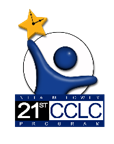 The Nita M. Lowey 21st Century Community Learning Centers (21st CCLC) Title IV-B Program is funded by a federal grant from the U.S. Department of Education and administered by the Arizona Department of Education.  For more information visit:  http://www.azed.gov/21stcclc/ 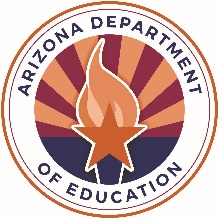 We are a service organization committed to raising academic outcomes and empowering parents.Eligibility Verification WorksheetEligibility Verification WorksheetEligibility Verification WorksheetEligibility Verification WorksheetEligibility Verification WorksheetEligibility Verification WorksheetEligibility Verification WorksheetEligibility Verification WorksheetEligibility Verification WorksheetEligibility Verification WorksheetEligibility Verification WorksheetEligibility Verification WorksheetSite NameABSOLUTE PRIORITYABSOLUTE PRIORITYFUNDING FORMULAFUNDING FORMULAFUNDING FORMULAFUNDING FORMULAFUNDING FORMULAFUNDING FORMULAFUNDING FORMULAQualifying Questions Qualifying Questions Site NameQ. 1Q. 2Q. 3Q. 4Q. 5Q. 6Q. 7Q. 8Q. 9Q. 10Q.11EXAMPLE: ABC Elementary School75% and other data if needed140 total number of enrolled students (October 1st)140 total enrollment x 30% = 42 regular attendees42 regular attendees x 120 days x $10 per student = $50,400$50,400DatesName & Method(s) of Communication (i.e., website, community meeting, etc.)Year 1 TotalYear 2 Total Year 3 TotalYear 4 Total (Continuation Year = 75%)Year 5 Total (Continuation Year = 75%)Total for the 5 Years